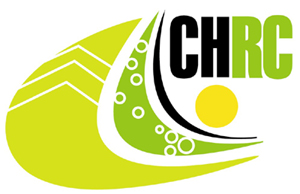 Applicant DetailsApplicant/s details Applicant/s details Applicant/s details Applicant/s details Applicant/s details Applicant/s details Applicant/s details Applicant/s details Applicant/s details Applicant/s details Applicant/s details Applicant/s details Applicant/s details Applicant/s details Applicant DetailsTitle  Mr  Mr  Mr  Mr  Mrs  Ms  Miss  Miss  Other (specify)  Other (specify)  Other (specify)  Other (specify)  Other (specify)  Applicant DetailsApplicant DetailsFamily NameFamily NameFamily NameFamily NameApplicant DetailsGiven NamesGiven NamesGiven NamesGiven NamesApplicant DetailsResidential AddressResidential AddressResidential AddressResidential AddressApplicant DetailsLocality / SuburbLocality / SuburbLocality / SuburbLocality / SuburbState  State  State  State  State  Postcode  Applicant DetailsPostal addressPostal addressPostal addressPostal addressApplicant DetailsLocality / SuburbLocality / SuburbLocality / SuburbLocality / SuburbState  State  State  State  State  Postcode  Applicant DetailsContact ph.      		Contact ph.      		Contact ph.      		Contact ph.      		Contact ph.      		Contact ph.      		Contact ph.      		Contact ph.      		Applicant DetailsContact fax      						      Contact fax      						      Contact fax      						      Contact fax      						      Contact fax      						      Contact fax      						      Contact fax      						      Contact fax      						      EmailEmailEmailEmailEmailEmailBusiness DetailsBusiness details Business details Business details Business details Business details Business details Business details Business details Business details Business details Business details Business details Business details Business details Business DetailsBusiness DetailsBusiness NameBusiness NameBusiness NameBusiness DetailsBusiness ABNBusiness ABNBusiness ABNBusiness DetailsBusiness AddressBusiness AddressBusiness AddressBusiness DetailsLocality / SuburbLocality / SuburbLocality / SuburbState  State  State  State  State  Postcode  Business DetailsPostal addressPostal addressPostal addressBusiness DetailsLocality / SuburbLocality / SuburbLocality / SuburbState  State  State  State  State  Postcode  Business DetailsContact ph.      		Contact ph.      		Contact ph.      		Contact ph.      		Contact ph.      		Contact ph.      		Contact ph.      		Contact ph.      		Business DetailsContact fax      						      Contact fax      						      Contact fax      						      Contact fax      						      Contact fax      						      Contact fax      						      Contact fax      						      Contact fax      						      EmailEmailEmailEmailEmailEmailSign DetailsSign DetailsSign DetailsSign DetailsSign DetailsSign DetailsSign DetailsSign DetailsSign DetailsProposed size of signProposed size of signProposed size of signProposed size of signProposed size of signProposed size of signProposed size of signSign DetailsProposed sign design included with applicationProposed sign design included with applicationProposed sign design included with applicationProposed sign design included with applicationProposed sign design included with applicationProposed sign design included with applicationProposed sign design included with applicationYes        No  Yes        No  Yes        No  Yes        No  Yes        No  Yes        No  Yes        No  Sign DetailsProposed sign to be installed byProposed sign to be installed byProposed sign to be installed byProposed sign to be installed byProposed sign to be installed byProposed sign to be installed byProposed sign to be installed bySignatureApplicants SignatureI/We hereby apply to install fixed advertising signage at the Emerald Saleyards.  Applicants SignatureI/We hereby apply to install fixed advertising signage at the Emerald Saleyards.  Applicants SignatureI/We hereby apply to install fixed advertising signage at the Emerald Saleyards.  Applicants SignatureI/We hereby apply to install fixed advertising signage at the Emerald Saleyards.  Applicants SignatureI/We hereby apply to install fixed advertising signage at the Emerald Saleyards.  Applicants SignatureI/We hereby apply to install fixed advertising signage at the Emerald Saleyards.  Applicants SignatureI/We hereby apply to install fixed advertising signage at the Emerald Saleyards.  Applicants SignatureI/We hereby apply to install fixed advertising signage at the Emerald Saleyards.  Applicants SignatureI/We hereby apply to install fixed advertising signage at the Emerald Saleyards.  Applicants SignatureI/We hereby apply to install fixed advertising signage at the Emerald Saleyards.  Applicants SignatureI/We hereby apply to install fixed advertising signage at the Emerald Saleyards.  Applicants SignatureI/We hereby apply to install fixed advertising signage at the Emerald Saleyards.  Applicants SignatureI/We hereby apply to install fixed advertising signage at the Emerald Saleyards.  Applicants SignatureI/We hereby apply to install fixed advertising signage at the Emerald Saleyards.  SignatureSignatureSignatureDate                         /  /  /  /  /  / SignatureSignatureSignatureDate                       /  /  /  /  /  / DeclarationDeclarationDeclarationI/We have read the above terms and conditions and accept this agreement.DeclarationI/We have read the above terms and conditions and accept this agreement.DeclarationI/We have read the above terms and conditions and accept this agreement.DeclarationI/We have read the above terms and conditions and accept this agreement.DeclarationI/We have read the above terms and conditions and accept this agreement.DeclarationI/We have read the above terms and conditions and accept this agreement.DeclarationI/We have read the above terms and conditions and accept this agreement.DeclarationI/We have read the above terms and conditions and accept this agreement.DeclarationI/We have read the above terms and conditions and accept this agreement.DeclarationI/We have read the above terms and conditions and accept this agreement.DeclarationI/We have read the above terms and conditions and accept this agreement.DeclarationI/We have read the above terms and conditions and accept this agreement.DeclarationDeclarationNameNameDeclarationDeclarationSignatureSignatureSignatureDate                         /  /  /  /  /  / DeclarationDeclarationName of WitnessName of WitnessName of WitnessName of WitnessDeclarationDeclarationSignatureSignatureSignatureDate                         /  /  /  /  /  / Design submitted with ApplicationDesign submitted with ApplicationDesign submitted with ApplicationDesign submitted with ApplicationY  /  NY  /  NDesign ApprovedDesign ApprovedY  /  NSize of Sign m2m2Annual FeeAnnual Fee$SignatureSignatureSignatureSignatureNameNameNameDate                            Date                             /  /  /  /  /  /  /  /  /  /  /  /  /  / Position TitlePosition TitlePosition Title